01.06.2020Г. №60РОССИЙСКАЯ ФЕДЕРАЦИЯИРКУТСКАЯ ОБЛАСТЬМУНИЦИПАЛЬНОЕ ОБРАЗОВАНИЕ«НИЖНЕУДИНСКИЙ РАЙОН»ПОРОГСКОЕ МУНИЦИПАЛЬНОЕ ОБРАЗОВАНИЕАДМИНИСТРАЦИЯПОСТАНОВЛЕНИЕ«ОБ УТВЕРЖДЕНИИ ПОРЯДКА ОПРЕДЕЛЕНИЯ РАЗМЕРА ВОССТАНОВИТЕЛЬНОЙ СТОИМОСТИ, ОСУЩЕСТВЛЕНИЯ КОМПЕНСАЦИОННОГО ОЗЕЛЕНЕНИЯ В СЛУЧАЯХ УНИЧТОЖЕНИЯ, СНОСА ЗЕЛЕНЫХ НАСАЖДЕНИЙ НА ОЗЕЛЕНЕННЫХ ТЕРРИТОРИЯХ ОБЩЕГО ПОЛЬЗОВАНИЯ, ОБРЕЗКИ, ПЕРЕСАДКИ ДЕРЕВЬЕВ, КУСТАРНИКОВ, НАХОДЯЩИХСЯ НА ОЗЕЛЕНЕННЫХ ТЕРРИТОРИЯХОБЩЕГО ПОЛЬЗОВАНИЯВ целях обеспечения сохранения, развития и восстановления зеленого фонда Порогского муниципального образования, руководствуясь статьей 14 Федерального закона от 06.10.2003 №131-ФЗ "Об общих принципах организации местного самоуправления в Российской Федерации", статьями 4, 7, 61 Федерального закона от 10.01.2002 N 7-ФЗ "Об охране окружающей среды", Устава Порогского муниципального образования,решением Думы Порогского муниципального образования от 29.06.2018г №29 «Об утверждении Правил благоустройства территории Порогского муниципального образования администрация Порогского муниципального образованияПОСТАНОВЛЯЕТ:1. Утвердить Порядок определения размера восстановительной стоимости, осуществления компенсационного озеленения в случаях уничтожения, сноса зеленых насаждений на озелененных территориях общего пользования, обрезки, пересадки деревьев, кустарников, находящихся на озелененных территориях общего пользования (Приложение N 1).2. Настоящее постановление опубликовать на официальном сайте Порогского муниципального образования porog.bdu.su.3. Контроль исполнения настоящего постановления оставляю за собой. Глава Порогского муниципального образованияО.В.Усачева ПРИЛОЖЕНИЕ №1к постановлению администрации Порогского муниципального образованияот 01.06.2020 г. № 60ПОРЯДОК ОПРЕДЕЛЕНИЯ РАЗМЕРА ВОССТАНОВИТЕЛЬНОЙ СТОИМОСТИ, ОСУЩЕСТВЛЕНИЯ КОМПЕНСАЦИОННОГО ОЗЕЛЕНЕНИЯ В СЛУЧАЯХ УНИЧТОЖЕНИЯ, СНОСА ЗЕЛЕНЫХ НАСАЖДЕНИЙ НА ОЗЕЛЕНЕННЫХ ТЕРРИТОРИЯХ ОБЩЕГО ПОЛЬЗОВАНИЯ, ОБРЕЗКИ, ПЕРЕСАДКИ ДЕРЕВЬЕВ, КУСТАРНИКОВ, НАХОДЯЩИХСЯ НА ОЗЕЛЕНЕННЫХ ТЕРРИТОРИЯХ ОБЩЕГО ПОЛЬЗОВАНИЯРАЗДЕЛ I. ОБЩИЕ ПОЛОЖЕНИЯ1. Настоящий Порядок определения размера восстановительной стоимости, осуществления компенсационного озеленения в случаях уничтожения, сноса зеленых насаждений на озелененных территориях общего пользования, обрезки, пересадки деревьев, кустарников, находящихся на озелененных территориях общего пользования (далее - Порядок), обязателен для исполнения всеми организациями независимо от их организационно-правовых форм, индивидуальными предпринимателями и гражданами в случаях уничтожения, сноса зеленых насаждений на озелененных территориях общего пользования, обрезки, пересадки деревьев, кустарников, находящихся на озелененных территориях общего пользования.2. Настоящий Порядок не распространяется на поселенческие леса.3. Действие настоящего Порядка не распространяется на отношения по созданию, содержанию, охране и сносу зеленых насаждений, расположенных на садоводческих, дачных, приусадебных земельных участках и земельных участках индивидуальной жилой застройки.4. За незаконную рубку, уничтожение, повреждение, выкапывание зеленых насаждений виновные лица несут ответственность в соответствии с действующим законодательством. Исполнение налагаемого в установленном законом порядке административного или уголовного наказания не освобождает виновных лиц от обязанности полного возмещения вреда окружающей среде.5. Настоящий Порядок устанавливает единые требования к определению размера вреда, причиненного зеленым насаждениям при вырубке (сносе), повреждении или уничтожении зеленых насаждений на Порогского муниципального образования.РАЗДЕЛ II. ОФОРМЛЕНИЕ РАЗРЕШЕНИЙ НА СНОС И ИДЕНТИФИКАЦИИ ЗЕЛЕНЫХ НАСАЖДЕНИЙ6. Вынужденное уничтожение (вырубка, снос) и (или) повреждение зеленых насаждений, связанное с осуществлением градостроительной и (или) иной деятельности, производится в соответствии с действующим законодательством Российской Федерации, Иркутской области и настоящим Порядком на основании разрешения, выдаваемого комиссией в составе представителей администрации Порогского муниципального образования (далее - Комиссия), после решения вопроса о форме проведения компенсационного озеленения и оплаты восстановительной стоимости уничтоженных (вырубленных, снесенных) и (или) поврежденных зеленых насаждений.7. Для получения разрешения необходимо проведение идентификации зеленых насаждений, посредством натурного обследования зеленых насаждений в случаях уничтожения, сноса зеленых насаждений, обрезки, пересадки деревьев, кустарников, находящихся на озелененных территориях общего пользования, по результатам которого составляется Акт обследования зеленых насаждений (Приложение N 1 к настоящему Порядку).8. Специалистом администрации Порогского муниципального образования на основании Акта обследования зеленых насаждений производится расчет восстановительной стоимости на основании порядка определения размера восстановительной стоимости в случаях уничтожения, сноса зеленых насаждений на озелененных территориях общего пользования, обрезки, пересадки деревьев, кустарников, находящихся на озелененных территориях общего пользования, в соответствии с Приложением N 3 к настоящему Порядку.РАЗДЕЛ III. СНОС ЗЕЛЕНЫХ НАСАЖДЕНИЙ И ОПЛАТА ВОССТАНОВИТЕЛЬНОЙ СТОИМОСТИ9. Физическое или юридическое лицо (далее - Заявитель), которое заинтересовано в сносе зеленых насаждений, обязано обратиться к Комиссии с заявлением о выдаче разрешения на снос зеленых насаждений и возместить вред, причиненный уничтожением зеленых насаждений, в размере восстановительной стоимости вырубаемых насаждений.10. Снос зеленых насаждений на территории Порогского муниципального образования может быть разрешен в следующих случаях:1) строительства и реконструкции зданий и сооружений различного назначения;2) строительства парковочных карманов;3) строительства и ремонта автомобильных дорог и тротуаров;4) планового ремонта подземных и инженерных коммуникаций;5) проведения санитарных рубок и реконструкции зеленых насаждений в соответствии с требованиями СНиП;6) восстановления нормативного светового режима в жилых и нежилых помещениях, затеняемых деревьями, высаженными с нарушением СНиП, по заключению соответствующих органов;7) предотвращения или ликвидации аварийных и чрезвычайных ситуаций техногенного и природного характера и их последствий;8) при вырубке аварийно-опасных деревьев и кустарников.11. Оплата восстановительной стоимости является обязательной во всех случаях повреждения, сноса или уничтожения зеленых насаждений, за исключением случаев, предусмотренных подпунктами 5 - 8 пункта 10 настоящего Порядка.12. Оплата восстановительной стоимости не освобождает субъектов хозяйственной и иной деятельности, производящих снос зеленых насаждений, от выполнения работ по озеленению, предусмотренных проектной документацией на строительство, реконструкцию или капитальный ремонт объектов капитального строительства.13. В случае производства Заявителем земляных работ, в результате которых происходит повреждение или уничтожение древесно-кустарниковой и травянистой растительности естественного и искусственного происхождения, помимо оплаты восстановительный стоимости, Заявитель обязан произвести работы по восстановлению нарушаемых газонов, цветников, кустарников и деревьев.РАЗДЕЛ IV. ОБЩИЕ УСЛОВИЯ ОСУЩЕСТВЛЕНИЯ КОМПЕНСАЦИОННОГО ОЗЕЛЕНЕНИЯ14. Компенсационное озеленение проводится физическим лицом, индивидуальным предпринимателем, юридическим лицом и гражданами, в чьих интересах планируются либо по вине которых произошла вырубка (снос), пересадка, повреждение или уничтожение зеленых насаждений (далее - заинтересованное лицо), в натуральной и (или) денежной форме. При этом компенсационное озеленение в натуральной форме является приоритетным.В случаях невозможности осуществления компенсационного озеленения в натуральной форме компенсационное озеленение повлечет нарушение СНиП 2.07.01-89 "Градостроительство. Планировка и застройка городских и сельских поселений", утвержденным постановлением Госстроя СССР от 16.05.1989 N 78, а также в случае, если сроки компенсационного озеленения приходятся на зимний период времени, применяется денежная форма компенсационного озеленения.В случаях невозможности выполнить компенсационное озеленение в натуральной форме в полном объеме (превышение норм плотности существующих зеленых насаждений на определяемом земельном участке для озеленения) применяется сочетание натуральной и денежной формы компенсационного озеленения в комбинированной форме (натуральной и денежной) в соответствии с положениями пунктов 16, 17 настоящего Порядка.15. Компенсационное озеленение в натуральной форме проводится путем посадки зеленых насаждений равноценных или более ценных видов (пород) взамен уничтоженных, при этом количество высаживаемых деревьев, кустарников не может быть меньше количества поврежденных или уничтоженных деревьев, кустарников, а площадь создаваемого газона, цветника не может быть меньше площади поврежденного или уничтоженного газона, цветника, естественного травяного покрова. Для посадки используются саженцы лиственных и хвойных древесных пород, по своим параметрам соответствующие ГОСТ 24909-81, ГОСТ 25769-83, ГОСТ 26869-86 (саженцы древесных пород 3, 4 и 5 групп, кустарники - по нормативам ГОСТа "для специальных посадок").17. Компенсационное озеленение в денежной форме осуществляется путем стоимостной оценки конкретных зеленых насаждений, устанавливаемой для учета их ценности при повреждении или уничтожении, с учетом таких факторов, как местоположение, экологическая и социальная значимость объектов озеленения, фактическое состояние растений, близость к водным объектам города и др. Расчет стоимости компенсационного озеленения производится специалистом администрации Порогского муниципального образования в соответствии с порядком расчета стоимости компенсационного озеленения (Приложение N 3 к настоящему Порядку) и с учетом коэффициентов, применяемых для расчета стоимости компенсационного озеленения (Приложение N 2 к настоящему Порядку).16. Компенсационное озеленение в комбинированной (натуральной и денежной) форме осуществляется путем посадки зеленых насаждений равноценных или более ценных видов взамен части уничтоженных зеленых насаждений, подлежащей восстановлению, и выплаты заинтересованным лицом компенсационной стоимости оставшейся части поврежденных (уничтоженных) зеленых насаждений.17. При капитальном строительстве, реконструкции объектов капитального строительства, в отношении которых проектом предусматривается компенсационное озеленение, в состав приемочной комиссии включается представитель администрации Порогского муниципального образования для осуществления контроля выполненных работ на соответствие действующим нормативно-правовым актам в сфере озеленения.РАЗДЕЛ V. ПОРЯДОК ПРОВЕДЕНИЯ ОБРЕЗКИ ДЕРЕВЬЕВ И КУСТАРНИКОВ19. Обрезка деревьев и кустарников (формовочная, санитарная и омолаживающая) является одним из основных мероприятий по содержанию сельских зеленых насаждений.20. Обрезка деревьев и кустарников допускаются после согласования с администрацией Порогского муниципального образования. Обрезка производится в соответствии с правовым актом администрации Порогского муниципального образования, на основании разрешения, которое выдается Комиссией в виде акта обследования зеленых насаждений по установленной форме (Приложение N 1 к настоящему Порядку).Срок действия разрешения - 1 год (365 дней) со дня выдачи.21. Для получения разрешения заявитель подает заявление в администрацию Порогского муниципального образования в письменной форме.22. В случае согласованной обрезки зеленых насаждений возмещение восстановительной стоимости и проведение компенсационного озеленения не требуется.23. Неправомерная обрезка, скашивание зеленых насаждений рассматривается как повреждение зеленых насаждений на озелененных территориях общего пользования.24. При установлении факта неправомерного уничтожения или повреждения, обрезки, зеленых насаждений лицо, совершившее указанные действия, обязано возместить вред, причиненный окружающей среде уничтожением зеленых насаждений на озелененных территориях общего пользования, путем оплаты восстановительной стоимости сносимых зеленых насаждений и заключения соглашения о компенсационном озеленении.Приложение N 1к Порядку определения размера восстановительной стоимости,осуществления компенсационного озеленения в случаяхуничтожения, сноса зеленых насаждений на озелененныхтерриториях общего пользования, обрезки, пересадки деревьев,кустарников, находящихся на озелененных территориях общегопользованияПриложение N 2к Порядку определения размера восстановительной стоимости,осуществления компенсационного озеленения в случаяхуничтожения, сноса зеленых насаждений на озелененныхтерриториях общего пользования, обрезки, пересадки деревьев,кустарников, находящихся на озелененных территориях общегопользованияКЛАССИФИКАЦИЯ И ИДЕНТИФИКАЦИЯ ЗЕЛЕНЫХ НАСАЖДЕНИЙ ДЛЯ ОПРЕДЕЛЕНИЯ ВОССТАНОВИТЕЛЬНОЙ СТОИМОСТИ И СТОИМОСТИ КОМПЕНСАЦИОННОГО ОЗЕЛЕНЕНИЯ1. Восстановительная стоимость зеленых насаждений - стоимостная оценка типичных видов (категорий) зеленых насаждений и объектов озеленения, проведенная суммированием всех видов затрат, связанных с их созданием и содержанием, в пересчете на одно условное дерево, кустарник, единицу площади, погонный метр и (или) другую удельную единицу.2. Стоимость компенсационного озеленения - стоимостная оценка конкретных зеленых насаждений, устанавливаемая для учета их ценности при повреждении или уничтожении, исходя из восстановительной стоимости, с учетом таких факторов, как местоположение, экологическая и социальная значимость объектов озеленения, фактическое состояние растений, близость к водным объектам города и др.3. Для расчета восстановительной стоимости и стоимости компенсационного озеленения основных типов зеленых насаждений поселения применяется следующая классификация растительности вне зависимости от функционального назначения, местоположения, формы собственности и ведомственной принадлежности территорий:деревья - растения, имеющие четко выраженный деревянистый ствол (главный (осевой) одревесневший стебель дерева), который начинается от шейки корня и заканчивается вершиной;кустарники - многолетние растения, ветвящиеся у самой поверхности почвы (в отличие от деревьев) и не имеющие во взрослом состоянии главного ствола;травяной покров (газоны и естественная травяная растительность);травяной покров - газон, естественная травяная растительность.Также используются следующие термины и определения:заросли - деревья и (или) кустарники самосевного и порослевого происхождения, образующие единый сомкнутый полог;цветник - участок геометрической или свободной формы с высаженными одно-, двух- или многолетними цветочными растениями, а также свободное размещение цветочных растений на газонах, вдоль дорожек, бордюров, в вазах (в том числе цветочные гирлянды), клумбах.4. Породы различных деревьев в Порогском муниципальном образовании по своей ценности выделяются 4 группы:хвойные деревья;1-я группа лиственных деревьев (особо ценные);2-я группа лиственных деревьев (ценные);3-я группа лиственных деревьев (малоценные).5. Распределение деревьев и кустарников по их ценности (декоративным свойствам) (Таблица 1).6. Деревья подсчитываются поштучно.7. Значение коэффициента ценности в зависимости от группы ценности дерева и диаметра ствола (Таблица 2).7.1. Если дерево имеет несколько стволов, то в расчетах компенсационной стоимости учитывается каждый ствол отдельно. Поросль малоценных видов древесной растительности с диаметром ствола менее 3 см на высоте 1,3 метра в расчет не включается. Остатки от уничтоженных деревьев малоценных видов древесной растительности (пни) диаметром до 4 см включительно в расчет не включаются.Если второстепенный ствол достиг в диаметре 5 см и растет на расстоянии более 0,5 м от основного ствола на высоте 1,3 м, то данный ствол считается за отдельное дерево.7.2. Кустарники в группах подсчитываются поштучно.7.3. При подсчете количества кустарников в живой изгороди количество вырубаемых кустарников на каждый погонный метр при двухрядной изгороди принимается равным 5 штукам и при однорядной - 3 штукам.7.4. Заросли самосевных деревьев и кустарников (деревья и (или) кустарники самосевного и порослевого происхождения, образующие единый сомкнутый полог) рассчитываются следующим образом: каждые 100 кв. м приравниваются к 20 деревьям соответствующей группы ценности.7.5. Количество газонов и естественной травяной растительности определяется исходя из занимаемой ими площади в кв. м.7.6. В зимний период при невозможности определения в натуре площади утрачиваемых в результате строительных работ газонов указанная площадь определяется как разница между общей площадью участка, предоставленного для строительства и благоустройства, и площадью проектируемого газона.8. Характеристика категорий состояния деревьев и кустарников (Таблица 3).Аварийные деревья или "деревья-угрозы" по состоянию или местоположению (в соответствии со СНиП 2.07.01-89) подлежат удалению, если перевод в другое безопасное жизненное состояние (кустарниковую форму) затруднен или невозможен. Оплата восстановительной стоимости не производится.9. Коэффициенты повреждения растений (деревья и кустарники) (Таблица 4).9.1. Расчет стоимости компенсационного озеленения производится с использованием набора поправочных коэффициентов, которые позволяют учесть:- состояние объектов озеленения и их декоративность;- местоположение, определяемое категорией пользования, охранным статусом;- близость насаждений к открытым водотокам и водоемам.10. Коэффициент значимости для различных категорий зеленых насаждений (Таблица 5).10.1. Коэффициент значимости выбирается по максимальному значению.10.2. Коэффициент значимости для особо охраняемых природных территорий Порогского муниципального образования равен 3,0.10.3. Коэффициент значимости для пустырей, занятых древесно-кустарниковой растительностью, равен 0,2.11. Коэффициент размещения в зависимости от оценочных зон муниципального образования (Таблица 6).* Зоны особого градостроительного регулирования - территориальные зоны, установленные в соответствии с частью 15 статьи 35 Градостроительного кодекса Российской Федерации. Данные зоны выделены с учетом функциональных зон особенностей использования земельных участков и объектов капитального строительства и в соответствии с требованиями части 4 статьи 30 Градостроительного кодекса Российской Федерации о принадлежности каждого земельного участка только к одной территориальной зоне.12. Коэффициенты декоративности растений (деревья и кустарники) (Таблица 7).13. Коэффициент водоохранной ценности (Таблица 8).Приложение N 3к Порядку определения размера восстановительной стоимости,осуществления компенсационного озеленения в случаяхуничтожения, сноса зеленых насаждений на озелененныхтерриториях общего пользования, обрезки, пересадки деревьев,кустарников, находящихся на озелененных территориях общегопользованияРАСЧЕТ ВОССТАНОВИТЕЛЬНОЙ СТОИМОСТИ (ПРИ УНИЧТОЖЕНИИ (ВЫРУБКЕ, СНОСЕ) И (ИЛИ) ПОВРЕЖДЕНИИ ЗЕЛЕНЫХ НАСАЖДЕНИЙ)1. Восстановительная стоимость основных видов деревьев, кустарников, травянистой растительности, естественных растительных сообществ в городе применяется для расчетов платежей за санкционированную вырубку и снос зеленых насаждений в связи со строительством и др. мероприятиями, предусмотренными Генеральным планом Порогского муниципального образования.2. Определение восстановительной стоимости зеленых насаждений следует проводить, основываясь на действительных затратах на их создание и содержание. Расчет показателя восстановительной стоимости объекта озеленения производится по элементам озеленения отдельно для деревьев, кустарников, газонов и цветников. Восстановительная стоимость зависит от группы ценности породы, возраста растений, состояния, типа посадки, затрат на выращивание и осуществляемый уход.3. Формула расчета восстановительной стоимости деревьев определяется по формуле:Сбцд = (Спдj + Суд x Квпд) x Кцд, где:Сбцд - цена одного дерева на текущий период, руб.;Спд - сметная стоимость посадки одного дерева с учетом стоимости посадочного материала (дерева) на текущий период, руб.;j - группа древесных пород по их ценности (Приложение N 2 к настоящему Порядку);Суд - сметная стоимость годового ухода за одним деревом на текущий период, руб.;Квпд - количество лет восстановительного периода, учитываемого при расчете затрат на восстановление деревьев на текущий период;Кцд - коэффициент ценности дерева (Приложение N 2, Таблица 2 к настоящему Порядку).4. Формула расчета восстановительной стоимости одного кустарника, 1 погонного метра живой изгороди определяется по формуле:Сбцк = Спк + Сук x Квпк, где:Сбцк - цена одного кустарника, 1 погонного метра живой изгороди на текущий период, руб.;Спк - сметная стоимость посадки одного кустарника, 1 погонного метра живой изгороди с учетом стоимости посадочного материала (кустарника) на текущий период, руб.;Сук - сметная стоимость годового ухода за одним кустарником, 1 погонного метра живой изгороди на текущий период, руб.;Квпк - количество лет восстановительного периода, учитываемого при расчете затрат на восстановление одного кустарника, 1 погонного метра живой изгороди на текущий период (Приложение N 2, Таблица 4 к настоящему Порядку).5. Формула расчета восстановительной стоимости травяного покрова определяется по формуле:Сбцт = Спт + Сут, где:Сбцт - цена 1 квадратного метра травяного покрова на текущий период, руб.;Спт - сметная стоимость устройства 1 квадратного метра газона с учетом стоимости посадочного материала на текущий период, руб.;Сут - сметная стоимость годового ухода за 1 квадратным метром газона на текущий период, руб.6. Формула расчета восстановительной стоимости цветника определяется по следующей формуле:Сбцц = Спц + Суц, где:Сбцц - цена 1 квадратного метра цветника на текущий период, руб.;Спц - сметная стоимость устройства 1 квадратного метра цветника с учетом стоимости посадочного материала на текущий период, руб.;Суц - сметная стоимость годового ухода за 1 квадратным метром цветника на текущий период, руб.7. Восстановительная стоимость одной единицы каждого вида зеленого насаждения рассчитывается отдельно и затем суммируется.8. Стоимость посадочного материала, применяемого для расчета, определяется методом сопоставимых рыночных цен. Используется не менее трех предложений региональных питомников в текущем посадочном сезоне (весна, осень). При отсутствии стоимостей на конкретные виды, породы зеленых насаждений используется стоимость биологически близких видов, пород.9. Для расчета восстановительной стоимости зеленых насаждений применяется стоимость для всех видов работ (стоимость ухода, стоимость посадки зеленых насаждений) в соответствии с локальным ресурсным сметным расчетом.РАСЧЕТ СТОИМОСТИ КОМПЕНСАЦИОННОГО ОЗЕЛЕНЕНИЯ10. СТОИМОСТЬ КОМПЕНСАЦИОННОГО ОЗЕЛЕНЕНИЯ ОПРЕДЕЛЯЕТСЯ ПО ФОРМУЛЕ:Об утверждении Порядка определения размера восстановительной стоимости, осуществления компенсационного озеленения в случаях уничтожения, сноса зеленых насаждений на озелененных территориях общего пользования, обрезки, пересадки деревьев, кустарников, находящихся на озелененных территориях общего пользования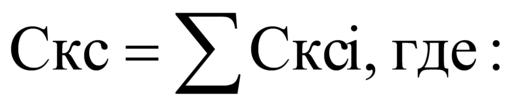 Скс - компенсационная стоимость зеленых насаждений, руб.;Сксi - компенсационная стоимость i-го вида зеленых насаждений (деревья, кустарники, газон, естественный травяной покров), руб.Компенсационная стоимость отдельных видов зеленых насаждений (деревья, кустарники, газон, естественный травяной покров, цветники) определяется по формуле:Сксi = (Сбц x Кзн x Кв x Ксост x Кр x Кдек x Кл) x N, где:Сксi - компенсационная стоимость i-го вида зеленых насаждений (деревья, кустарники, газон, естественный травяной покров, цветник), руб.;Сбц - цена на текущий период основных видов деревьев, кустарников, газона, естественного травяного покрова, цветников (в расчете на 1 дерево, 1 кустарник, 1 погонный метр живой изгороди, 1 кв. метр естественного травяного покрова, 1 кв. метр газона, 1 кв. метр цветников), руб. Определяется методом сопоставимых рыночных цен, с использованием не менее трех предложений региональных питомников в текущем посадочном сезоне (весна, осень). При отсутствии стоимостей на конкретные виды, породы зеленых насаждений используется стоимость биологически близких видов, пород;Кзн - коэффициент поправки на социально-экологическую значимость зеленых насаждений, т.е. коэффициент поправки на социально-экологическую, рекреационную значимость зеленых насаждений, учитывающий природоохранную, рекреационную ценность зеленых насаждений (Приложение N 2, Таблица 5 к настоящему Порядку);Кв - коэффициент поправки на водоохранную ценность зеленых насаждений (коэффициент поправки на водоохранную зону) (Приложение N 2, Таблица 8 к настоящему Порядку);Ксост - коэффициент поправки на качественное состояние зеленых насаждений (Приложение N 2, Таблица 3 к настоящему Порядку).11. В случае невозможности определения фактического состояния уничтоженных зеленых насаждений принимается Ксост = 1.12. В случае невозможности определения видового состава и фактического состояния уничтоженных (вырубленных, снесенных) зеленых насаждений исчисление размера ущерба проводится по максимальной оценочной стоимости 1-й группы лиственных деревьев (особо ценные) и принимается Ксост = 1.Кр - коэффициент размещения зеленых насаждений в зависимости от оценочных зон (Приложение N 2, Таблица 6 к настоящему Порядку).Кдек - коэффициент декоративности, т.е. поправки на высокие эстетические свойства растений, например, плакучие, колоновидные кроны, сформированные систематическим уходом, неоднократной обрезкой (Приложение N 2, Таблица 7 к настоящему Порядку).Кл - коэффициент поправки, применяемый при строительстве и реконструкции линейных объектов. Устанавливается в размере 1;N - количество зеленых насаждений i-го вида (деревья, кустарники, газон, естественный травяной покров, цветники), подлежащих уничтожению, шт., п. м, кв. м.13. При обрезке, пересадке, повреждении деревьев, кустарников, травяного покрова и (или) цветника, не влекущем прекращения их роста, для расчета размера вреда, причиненного зеленому насаждению, применяется коэффициент, величина которого равна 0,5.АКТ N _____ОБСЛЕДОВАНИЯ ЗЕЛЕНЫХ НАСАЖДЕНИЙ"__" _______ 20___ г.Согласно приказу N _____ от _______ комиссией в лице сотрудника(ов):1. _______________________________________________________________________(Ф.И.О.)2. _______________________________________________________________________(Ф.И.О.)В присутствии представителя(и) (для юридических лиц):_________________________________________________________________________(Ф.И.О.)В присутствии (для физических лиц - иное лицо):_________________________________________________________________________(Ф.И.О.)По результатам обследования зеленых насаждений установлено следующее: _________________________________________________________________________(нужное выделить)_________________________________________________________________________(местоположение земельного участка)1. Наименование зеленых насаждений, объекта зеленых насаждений: ______________2. Качественное состояние: __________________________________________________3. Количество зеленых насаждений: ___________________________________________При наличии факта сноса, пересадки, повреждения, обрезки зеленых насаждений (правомерного, неправомерного):(нужное выделить)1. Наименование зеленых насаждений: _______________________________________2. Качественное состояние: _________________________________________________3. Количество зеленых насаждений: __________________________________________При наличии факта сноса, пересадки, повреждения, обрезки (правомерного, неправомерного):(нужное выделить)1. Наименование зеленых насаждений: _______________________________________2. Качественное состояние: _________________________________________________3. Количество зеленых насаждений: __________________________________________Обоснование заключения комиссии: _________________________________________АКТ N _____ОБСЛЕДОВАНИЯ ЗЕЛЕНЫХ НАСАЖДЕНИЙ"__" _______ 20___ г.Согласно приказу N _____ от _______ комиссией в лице сотрудника(ов):1. _______________________________________________________________________(Ф.И.О.)2. _______________________________________________________________________(Ф.И.О.)В присутствии представителя(и) (для юридических лиц):_________________________________________________________________________(Ф.И.О.)В присутствии (для физических лиц - иное лицо):_________________________________________________________________________(Ф.И.О.)По результатам обследования зеленых насаждений установлено следующее: _________________________________________________________________________(нужное выделить)_________________________________________________________________________(местоположение земельного участка)1. Наименование зеленых насаждений, объекта зеленых насаждений: ______________2. Качественное состояние: __________________________________________________3. Количество зеленых насаждений: ___________________________________________При наличии факта сноса, пересадки, повреждения, обрезки зеленых насаждений (правомерного, неправомерного):(нужное выделить)1. Наименование зеленых насаждений: _______________________________________2. Качественное состояние: _________________________________________________3. Количество зеленых насаждений: __________________________________________При наличии факта сноса, пересадки, повреждения, обрезки (правомерного, неправомерного):(нужное выделить)1. Наименование зеленых насаждений: _______________________________________2. Качественное состояние: _________________________________________________3. Количество зеленых насаждений: __________________________________________Обоснование заключения комиссии: _________________________________________АКТ N _____ОБСЛЕДОВАНИЯ ЗЕЛЕНЫХ НАСАЖДЕНИЙ"__" _______ 20___ г.Согласно приказу N _____ от _______ комиссией в лице сотрудника(ов):1. _______________________________________________________________________(Ф.И.О.)2. _______________________________________________________________________(Ф.И.О.)В присутствии представителя(и) (для юридических лиц):_________________________________________________________________________(Ф.И.О.)В присутствии (для физических лиц - иное лицо):_________________________________________________________________________(Ф.И.О.)По результатам обследования зеленых насаждений установлено следующее: _________________________________________________________________________(нужное выделить)_________________________________________________________________________(местоположение земельного участка)1. Наименование зеленых насаждений, объекта зеленых насаждений: ______________2. Качественное состояние: __________________________________________________3. Количество зеленых насаждений: ___________________________________________При наличии факта сноса, пересадки, повреждения, обрезки зеленых насаждений (правомерного, неправомерного):(нужное выделить)1. Наименование зеленых насаждений: _______________________________________2. Качественное состояние: _________________________________________________3. Количество зеленых насаждений: __________________________________________При наличии факта сноса, пересадки, повреждения, обрезки (правомерного, неправомерного):(нужное выделить)1. Наименование зеленых насаждений: _______________________________________2. Качественное состояние: _________________________________________________3. Количество зеленых насаждений: __________________________________________Обоснование заключения комиссии: _________________________________________Подписи комиссии:____________________________(Ф.И.О.)___________________(подпись)Представитель:____________________________(Ф.И.О.)___________________(подпись)Иное лицо:____________________________(Ф.И.О.)___________________(подпись)Хвойные деревья и кустарникиЛиственные деревья и кустарникиЛиственные деревья и кустарникиЛиственные деревья и кустарники1-я группа2-я группа3-я группаЕль, кедр, лиственница, пихта, сосна, туя, можжевельник, тис, другие хвойные породыАкация белая, бархат амурский, вяз, дуб, ива (белая, вавилонская, остролистная, русская), каштан конский, клен (кроме клена ясенелистного), липа, лох, орех, ясень;кустарники: самшит, бирючина (особенно пестролистные формы), форзиция, рододендрон, широколиственные породыБереза, боярышник (штамбовая форма), плодовые декоративные (яблони, сливы, груши, абрикос и др.), рябина, тополь (белый, берлинский, канадский, черный, пирамидальный), черемуха; кустарники: спирея, боярышник, снежноягодник, пузыреплодникИва (кроме указанных в 1-й группе), клен ясенелистный, ольха, осина, тополь (бальзамический);кустарники: арония, крушина, бересклет, дикорастущие виды кустарниковых ив, другие лиственные породып/пКлассификация растительности озелененных территорийДиаметры, смКоэффициент ценности дерева, КцдХвойные породыХвойные породыХвойные породыХвойные породыДеревья хвойные6,0 - 12 см0,612,1 - 24 см0,824,1 - 40 см1,040,1 и более см1,2Лиственные породыЛиственные породыЛиственные породыЛиственные породыДеревья лиственные 1-й группы6,0 - 12 см0,612,1 - 24 см0,824,1 - 40 см1,040,1 и более см1,2Деревья лиственные 2-й группы6,0 - 12 см0,612,1 - 24 см0,824,1 - 40 см1,040,1 и более см1,0Деревья лиственные 3-й группы6,0 - 12 см0,612,1 - 24 см0,824,1 - 40 см1,040,1 и более см1,2Категории состояния деревьев и кустарниковОсновные признакиДополнительные признакиКоэффициент состояния (Ксост.)1 - хорошее (нормально развитые, здоровые)Деревья и кустарники здоровые с признаками хорошего роста и развития. Листва (хвоя) зеленая блестящая, крона густая, прирост текущего года нормальный для данной породы, возраста, условий местопроизрастания и сезона, без поврежденийДеревья и кустарники с формированными или омоложенными кронами без признаков ослабления1,02 - удовлетворительное (ослабленные)Листва (хвоя) часто светлее обычного, крона слабоажурная, прирост уменьшен не более чем наполовину по сравнению с нормальным, до 25% сухих ветвей в кронеВозможны признаки местного повреждения ствола (незначительные обдиры, морозобойные трещины), усыхание отдельных ветвей в кроне0,753 - неудовлетворительные (угнетенные)Листва мельче или светлее обычной, преждевременно опадает, хвоя светло-зеленая или серовато-матовая, прирост уменьшен более чем наполовину по сравнению с нормальным. Крона ажурная, изрежена, листья (хвоя) сохранены или частично сыпались. Отмечается суховершинность. Сухих ветвей в кроне до 50 - 75%. Наблюдается сокотечение и наличие волчковых побеговМеханические повреждение ствола, корневых лап, ветвей, объедание хвои. На стволе, ветвях и корневых лапах часто признаки заселения стволовыми вредителями (входные отверстия, насечки, буровая мука и опилки, насекомые на коре, под корой и в древесине, наличие вылетных отверстий) и поражения грибными заболеваниями0,5В случае невозможности определения фактического состояния уничтоженных зеленых насаждений1п/пСтепень повреждения надземных и подземных частей растенийКоэффициент повреждения (Квпк.)Сильное повреждение, приводящее к гибели растения. Ущерб равен компенсационной стоимости1,0Повреждение, при котором восстановительный период составит 5 - 10 лет0,7Повреждение, при котором восстановительный период составит 3 - 4 года0,5Повреждение, при котором восстановительный период составит 1 год0,2п/пКатегории объектов озеленения городаСостав насажденийКоэффициент значимости (Кзн.)Зеленые насаждения общего пользованияПарки, сады, рощи, скверы, бульвары, памятники садово-паркового искусства, насаждения вдоль магистральных дорог2,0Зеленые насаждения ограниченного пользованияОзеленение лечебных, детских, учебных и научных учреждений, промышленных предприятий, административно-хозяйственных и других объектов вне зависимости от форм собственности на землю1,8Озеленение внутриквартальное, придомовое, вдоль улиц и дорог местного значения1,0Зеленые насаждения специального назначенияСанитарно-защитные, водоохранные, защитно-мелиоративные, противопожарные зоны, кладбища, насаждения вдоль железных дорог, питомники, дендрарии, сады, оранжерейные хозяйства1,5п/пОценочные зоныОписание границ зонКоэффициент размещения (Кр.)Историко-культурный центр Группа планировочных элементов N 1 <*>2,0Центральная зона Группа планировочных элементов N 1 <*>1,5Средняя зонаГруппа планировочных элементов N 1 <*>1,0Периферийная зонаГруппа планировочных элементов N 1 <*>0,8п/пПоказатели декоративности растенийКоэффициент декоративности (Кдек.)Обычные, нормально развитые растения1,0Растения, подвергавшиеся систематическому уходу (кроноформирующая обрезка, формовая обрезка кустарников)1,5Садовые формы растений (разнообразные формы крон:пирамидальные, плакучие, колоновидные; различная окраска листьев: пестролистные формы)2,0ЗоныКоэффициент водоохранной ценности (Кв.)Зеленые насаждения, расположенные в 50-метровой полосе от уреза воды2,0Зеленые насаждения, расположенные от уреза воды более чем на 50 метров1,0